По состоянию на 15.12.2018 года: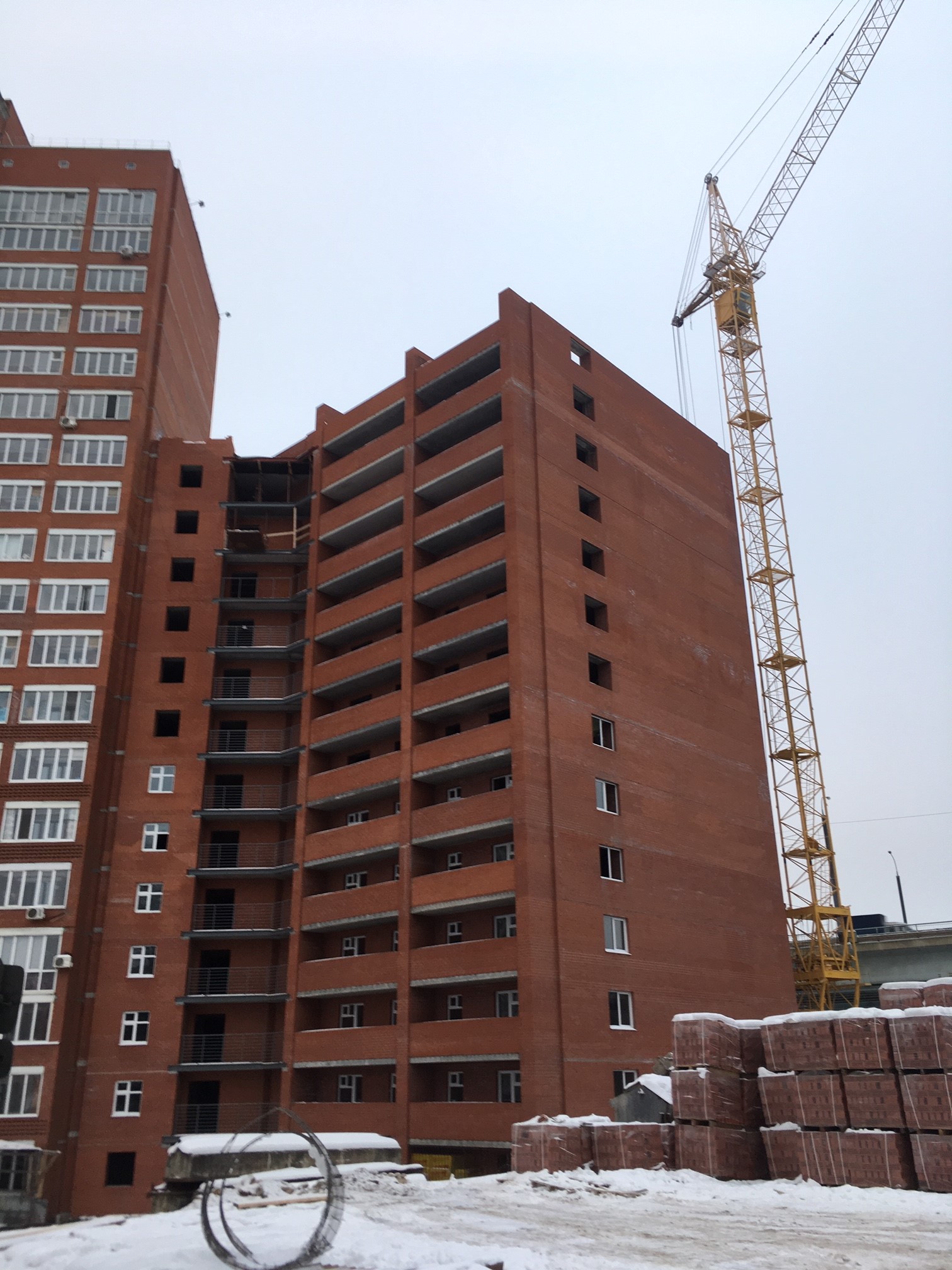 Выполнено перекрытие 13-го этажа.Кирпичная кладка стен перегородок 14 этажа выполнена на 80%.Монтаж оконных конструкций со 2го по 6 этаж.Монтаж системы отопления с 1 по 8 этаж.Монтаж системы канализации с 1 по 5 этаж.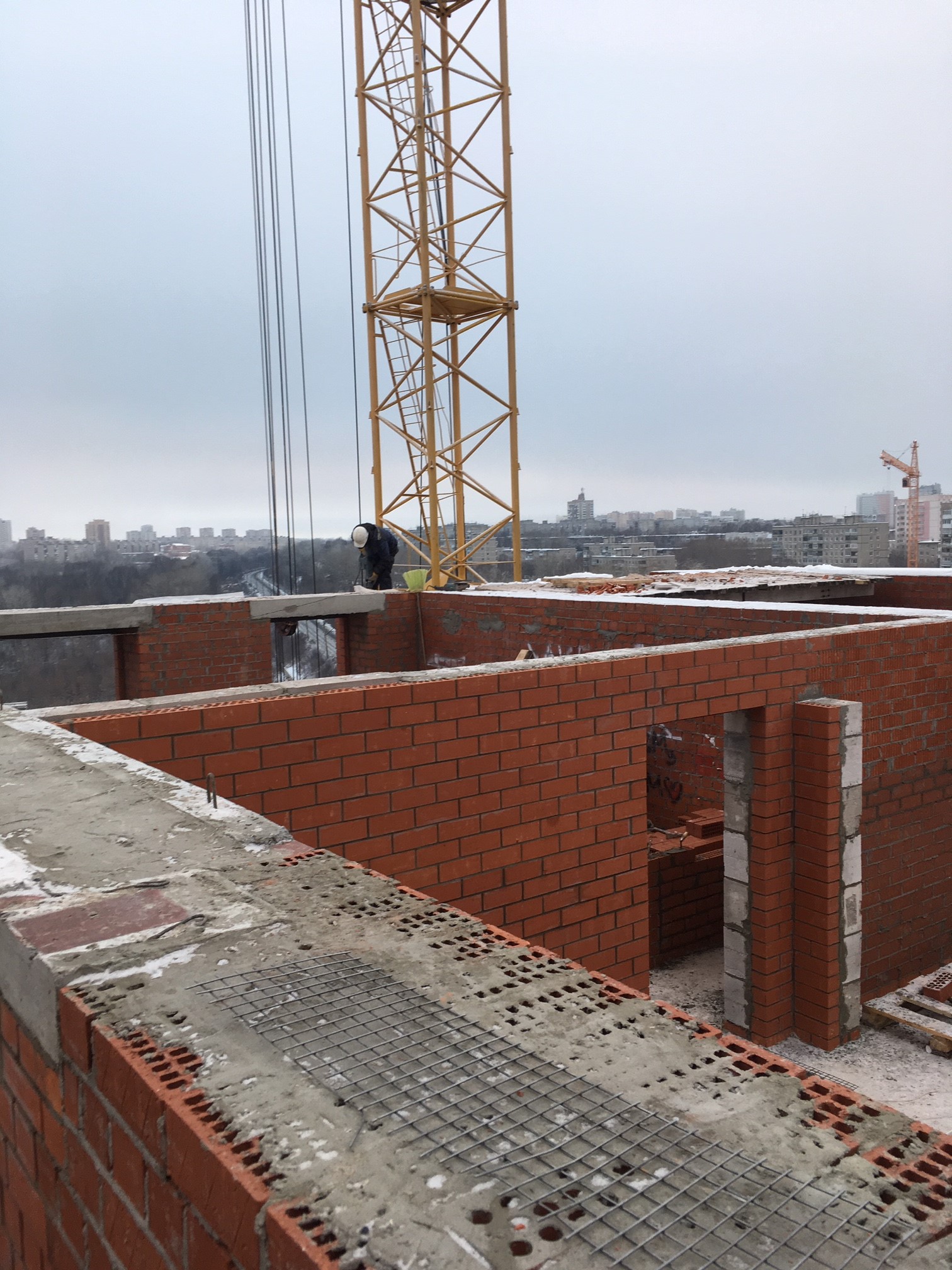 